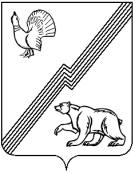 АДМИНИСТРАЦИЯ ГОРОДА ЮГОРСКАХанты-Мансийского автономного округа – Югры ПОСТАНОВЛЕНИЕот  01 декабря 2017 года 									          № 2975О внесении изменений в постановление администрации города Югорска от 30.10.2013 № 3225 «О муниципальной программе города Югорска «Развитие муниципальной службы в городе Югорске на 2014 – 2020 годы»В соответствии с постановлением администрации города Югорска от 07.10.2013 № 2906 «О муниципальных и ведомственных целевых программах города Югорска», в связи                            с уточнением объемов финансирования программных мероприятий и целевых показателей муниципальной программы:1. Внести в приложение к постановлению администрации города Югорска от 30.10.2013 № 3225 «О муниципальной программе города Югорска «Развитие муниципальной службы              в городе Югорске на 2014 – 2020 годы» (с изменениями от 14.11.2014 № 6223, от 17.11.2014            № 6233, от 12.12.2014 № 6923, от 30.12.2014 № 7401, от 20.05.2015 № 2069, от 03.12.2015                   № 3501, от 15.12.2015 № 3613, от 14.03.2016 № 558, от 18.11.2016 № 2846, от 29.06.2017                     № 1584) следующие изменения:1.1. Паспорт муниципальной программы  изложить в следующей редакции:«Паспорт муниципальной программы                                                                                                                                                                 ».1.2. В разделе 2:1.2.1. В абзаце третьем пункта 2  слова «90 %» заменить словами «75%».1.2.2. Абзац третий пункта 3 изложить в следующей редакции:«- увеличение численности муниципальных служащих органов местного самоуправления города Югорска, а также обучающихся в общеобразовательных организациях города Югорска, участвующих в конкурсах, направленных на формирование навыков антикоррупционного поведения, на повышение престижа и открытости муниципальной службы с 0 до 6;».1.3. В разделе 3:1.3.1. В последнем предложении абзаца третьего пункта 2 слово «ежеквартально» исключить.1.3.2. Пункт 3 дополнить абзацами четвертым и пятым следующего содержания:«Формированию антикоррупционного поведения муниципальных служащих способствует также их участие в конкурсах профессионального мастерства, где в качестве конкурсных заданий предлагается написание работ, выполнение конкурсных заданий                       по антикоррупционной тематике. Вовлечение для участия в вышеуказанные конкурсы обучающихся общеобразовательных организаций города Югорска способствует их погружению в специфику муниципальной службы и направлено на перспективную подготовку молодежи к службе                     и формированию навыков антикоррупционного поведения.».1.4. В абзаце первом раздела 4 слово «архивов» заменить словом «наград».1.5. Таблицу 2 изложить в новой редакции (приложение 1).1.6. Таблицу 3 изложить в новой редакции ( приложение 2).2. Опубликовать  постановление в официальном печатном издании города Югорска                 и разместить на официальном сайте органов местного самоуправления города Югорска.3. Настоящее постановление вступает в силу после его официального опубликования. Положения настоящего постановления, устанавливающие финансовое обеспечение (финансовые затраты) на реализацию муниципальной программы города Югорска «Развитие муниципальной службы в городе Югорске на 2014-2020 годы» на 2018 год и плановый период 2019 и 2020 годов, вступают в силу после официального опубликования, но не ранее 01.01.2018.4. Контроль за выполнением постановления возложить на первого заместителя главы  города Югорска А.В. Бородкина.Исполняющий обязанностиглавы города Югорска                                                                                                       С.Д. ГолинПриложение 1к постановлениюадминистрации города Югорскаот   01 декабря 2017 года   №  2975Таблица 2Целевые показатели муниципальной программыПриложение 2к постановлениюадминистрации города Югорскаот   01 декабря 2017 года   №  2975Таблица 3Перечень основных мероприятий муниципальной программы«Развитие муниципальной службы в городе Югорске на 2014 - 2020 годы»Наименование муниципальной  программыРазвитие муниципальной службы в городе Югорске               на 2014-2020 годыДата утверждения муниципальной программы (наименование и номер соответствующего муниципального правового акта)Постановление администрации города Югорска от 30.10.2013 № 3225 «О муниципальной программе «Развитие муниципальной службы в городе Югорске на 2014-2020 годы»Ответственный исполнитель муниципальной программыУправление по вопросам муниципальной службы, кадров и наград администрации города ЮгорскаСоисполнители муниципальной программынетЦели муниципальной программыПовышение эффективности муниципальной службы               и муниципального управления Задачи муниципальной программы1. Повышение профессиональной компетентности муниципальных служащих и лиц, включенных                             в кадровый резерв.2. Совершенствование работы, направленной                           на применение мер по предупреждению коррупции                 и борьбе с ней на муниципальной службе.3. Повышение престижа муниципальной службы, развитие корпоративной культуры.Подпрограммы  НетЦелевые показатели муниципальной программы 1. Сохранение доли муниципальных служащих, прошедших обучение по программам дополнительного профессионального образования, от потребности, определенной планом дополнительного профессионального образования муниципальных служащих, на уровне 90 %.2. Увеличение доли назначений на должности муниципальной службы из кадровых резервов                   с 60 % до 75 %.3. Увеличение доли вновь назначенных муниципальных служащих, имеющих навыки антикоррупционного поведения с 40 % до 100 %.4. Снижение количества коррупционных проявлений (нарушений ограничений и запретов, требований  служебному поведению) в деятельности муниципальных служащих с 5 до 1.5. Увеличение численности  муниципальных служащих органов местного самоуправления города Югорска,                а также обучающихся в общеобразовательных организациях города Югорска, участвующих                           в конкурсах, направленных на формирование навыков антикоррупционного поведения, на повышение престижа и открытости муниципальной службы                с 0 до 6.6. Отсутствие обоснованных жалоб граждан                           на нарушение этических правил поведения муниципальными служащими.Сроки реализации муниципальной программы 2014-2020 годыФинансовое обеспечение муниципальной программыБюджет города Югорска – 3591,5 тысяч рублей,                       в том числе:2014 год – 1 000,0 тыс.рублей2015 год - 550,0 тыс рублей2016 год - 394,5 тыс.рублей2017 год – 447,0 тыс.рублей2018 год – 400,0 тыс.рублей2019 год – 400,0 тыс.рублей2020 год – 400,0 тыс.рублей№Наименование целевых показателей результатовЕд.изм.Базовый показатель на начало реализации программыЗначение целевых показателей по годамЗначение целевых показателей по годамЗначение целевых показателей по годамЗначение целевых показателей по годамЗначение целевых показателей по годамЗначение целевых показателей по годамЗначение целевых показателей по годамЦелевое значение показателя на момент окончания действия программы№Наименование целевых показателей результатовЕд.изм.Базовый показатель на начало реализации программы2014год2015год2016год2017год2018год2019год2020годЦелевое значение показателя на момент окончания действия программы1.Доля муниципальных служащих, прошедших обучение по программам дополнительного профессионального образования, от потребности, определенной планом дополнительного профессионального образования муниципальных служащих%100100708090909090902.Доля назначений на должности муниципальной службы из кадровых резервов %6070757560657075753. Доля вновь назначенных муниципальных служащих, имеющих навыки антикоррупционного поведения %4080901001001001001001004.Количество коррупционных проявлений (нарушений ограничений и запретов, требований служебному поведению)                в деятельности муниципальных служащихед.5--5432115.Численность муниципальных служащих органов местного самоуправления города Югорска, а также обучающихся в общеобразовательных организациях города Югорска, участвующих                         в конкурсах, направленных                              на формирование навыков антикоррупционного поведения,                  на повышение престижа и открытости муниципальной службыед.0---345666.Обоснованные жалобы граждан                      на нарушение этических правил поведения муниципальными служащимиед.000000000Кодстроки№ОсновногомероприятияОсновные мероприятия программы (связь мероприятий с целевыми показателями муниципальной программы)Ответственный исполнитель/ соисполнитель (наименование органа или структурного подразделения, учреждения)Финансовые затраты на реализациюФинансовые затраты на реализациюФинансовые затраты на реализациюФинансовые затраты на реализациюФинансовые затраты на реализациюФинансовые затраты на реализациюФинансовые затраты на реализациюФинансовые затраты на реализациюФинансовые затраты на реализациюФинансовые затраты на реализациюФинансовые затраты на реализациюФинансовые затраты на реализацию(тыс. рублей)(тыс. рублей)(тыс. рублей)(тыс. рублей)(тыс. рублей)(тыс. рублей)(тыс. рублей)(тыс. рублей)Кодстроки№ОсновногомероприятияОсновные мероприятия программы (связь мероприятий с целевыми показателями муниципальной программы)Ответственный исполнитель/ соисполнитель (наименование органа или структурного подразделения, учреждения)ИсточникифинансированияИсточникифинансированиявсеговсеговсего2014год2014год2015год2015год2016год2016год2017год2017год2017год2018год2018год2019год2019год2020год2020год01Цель: Повышение эффективности муниципальной службы и муниципального управленияЦель: Повышение эффективности муниципальной службы и муниципального управленияЦель: Повышение эффективности муниципальной службы и муниципального управленияЦель: Повышение эффективности муниципальной службы и муниципального управленияЦель: Повышение эффективности муниципальной службы и муниципального управленияЦель: Повышение эффективности муниципальной службы и муниципального управленияЦель: Повышение эффективности муниципальной службы и муниципального управленияЦель: Повышение эффективности муниципальной службы и муниципального управленияЦель: Повышение эффективности муниципальной службы и муниципального управленияЦель: Повышение эффективности муниципальной службы и муниципального управленияЦель: Повышение эффективности муниципальной службы и муниципального управленияЦель: Повышение эффективности муниципальной службы и муниципального управленияЦель: Повышение эффективности муниципальной службы и муниципального управленияЦель: Повышение эффективности муниципальной службы и муниципального управленияЦель: Повышение эффективности муниципальной службы и муниципального управленияЦель: Повышение эффективности муниципальной службы и муниципального управленияЦель: Повышение эффективности муниципальной службы и муниципального управленияЦель: Повышение эффективности муниципальной службы и муниципального управленияЦель: Повышение эффективности муниципальной службы и муниципального управленияЦель: Повышение эффективности муниципальной службы и муниципального управленияЦель: Повышение эффективности муниципальной службы и муниципального управленияЦель: Повышение эффективности муниципальной службы и муниципального управленияЦель: Повышение эффективности муниципальной службы и муниципального управления02Задача 1. Повышение профессиональной компетентности муниципальных служащих и лиц, включенных в кадровый резервЗадача 1. Повышение профессиональной компетентности муниципальных служащих и лиц, включенных в кадровый резервЗадача 1. Повышение профессиональной компетентности муниципальных служащих и лиц, включенных в кадровый резервЗадача 1. Повышение профессиональной компетентности муниципальных служащих и лиц, включенных в кадровый резервЗадача 1. Повышение профессиональной компетентности муниципальных служащих и лиц, включенных в кадровый резервЗадача 1. Повышение профессиональной компетентности муниципальных служащих и лиц, включенных в кадровый резервЗадача 1. Повышение профессиональной компетентности муниципальных служащих и лиц, включенных в кадровый резервЗадача 1. Повышение профессиональной компетентности муниципальных служащих и лиц, включенных в кадровый резервЗадача 1. Повышение профессиональной компетентности муниципальных служащих и лиц, включенных в кадровый резервЗадача 1. Повышение профессиональной компетентности муниципальных служащих и лиц, включенных в кадровый резервЗадача 1. Повышение профессиональной компетентности муниципальных служащих и лиц, включенных в кадровый резервЗадача 1. Повышение профессиональной компетентности муниципальных служащих и лиц, включенных в кадровый резервЗадача 1. Повышение профессиональной компетентности муниципальных служащих и лиц, включенных в кадровый резервЗадача 1. Повышение профессиональной компетентности муниципальных служащих и лиц, включенных в кадровый резервЗадача 1. Повышение профессиональной компетентности муниципальных служащих и лиц, включенных в кадровый резервЗадача 1. Повышение профессиональной компетентности муниципальных служащих и лиц, включенных в кадровый резервЗадача 1. Повышение профессиональной компетентности муниципальных служащих и лиц, включенных в кадровый резервЗадача 1. Повышение профессиональной компетентности муниципальных служащих и лиц, включенных в кадровый резервЗадача 1. Повышение профессиональной компетентности муниципальных служащих и лиц, включенных в кадровый резервЗадача 1. Повышение профессиональной компетентности муниципальных служащих и лиц, включенных в кадровый резервЗадача 1. Повышение профессиональной компетентности муниципальных служащих и лиц, включенных в кадровый резервЗадача 1. Повышение профессиональной компетентности муниципальных служащих и лиц, включенных в кадровый резервЗадача 1. Повышение профессиональной компетентности муниципальных служащих и лиц, включенных в кадровый резерв03 1.1.Организация обучения муниципальных служащих и лиц, включенных в кадровый резерв (резерв управленческих кадров)                 по дополнительным профессиональным программам по приоритетным направлениям, включая обучение на рабочем месте («Школа муниципального служащего») ( 1 )Управление по вопросам муниципальной службы, кадров и наградМестный бюджетМестный бюджет2573,22573,22573,2656,7656,7400,5400,5247,5247,5368,5368,5368,5300,0300,0300,0300,0300,0300,004Итого по задаче 1Итого по задаче 1Итого по задаче 1МестныйбюджетМестныйбюджет2573,22573,22573,2656,7656,7400,5400,5247,5247,5368,5368,5368,5300,0300,0300,0300,0300,0300,005Задача 2. Совершенствование работы, направленной на применение мер по предупреждению коррупции и борьбе с ней на муниципальной службеЗадача 2. Совершенствование работы, направленной на применение мер по предупреждению коррупции и борьбе с ней на муниципальной службеЗадача 2. Совершенствование работы, направленной на применение мер по предупреждению коррупции и борьбе с ней на муниципальной службеЗадача 2. Совершенствование работы, направленной на применение мер по предупреждению коррупции и борьбе с ней на муниципальной службеЗадача 2. Совершенствование работы, направленной на применение мер по предупреждению коррупции и борьбе с ней на муниципальной службеЗадача 2. Совершенствование работы, направленной на применение мер по предупреждению коррупции и борьбе с ней на муниципальной службеЗадача 2. Совершенствование работы, направленной на применение мер по предупреждению коррупции и борьбе с ней на муниципальной службеЗадача 2. Совершенствование работы, направленной на применение мер по предупреждению коррупции и борьбе с ней на муниципальной службеЗадача 2. Совершенствование работы, направленной на применение мер по предупреждению коррупции и борьбе с ней на муниципальной службеЗадача 2. Совершенствование работы, направленной на применение мер по предупреждению коррупции и борьбе с ней на муниципальной службеЗадача 2. Совершенствование работы, направленной на применение мер по предупреждению коррупции и борьбе с ней на муниципальной службеЗадача 2. Совершенствование работы, направленной на применение мер по предупреждению коррупции и борьбе с ней на муниципальной службеЗадача 2. Совершенствование работы, направленной на применение мер по предупреждению коррупции и борьбе с ней на муниципальной службеЗадача 2. Совершенствование работы, направленной на применение мер по предупреждению коррупции и борьбе с ней на муниципальной службеЗадача 2. Совершенствование работы, направленной на применение мер по предупреждению коррупции и борьбе с ней на муниципальной службеЗадача 2. Совершенствование работы, направленной на применение мер по предупреждению коррупции и борьбе с ней на муниципальной службеЗадача 2. Совершенствование работы, направленной на применение мер по предупреждению коррупции и борьбе с ней на муниципальной службеЗадача 2. Совершенствование работы, направленной на применение мер по предупреждению коррупции и борьбе с ней на муниципальной службеЗадача 2. Совершенствование работы, направленной на применение мер по предупреждению коррупции и борьбе с ней на муниципальной службеЗадача 2. Совершенствование работы, направленной на применение мер по предупреждению коррупции и борьбе с ней на муниципальной службеЗадача 2. Совершенствование работы, направленной на применение мер по предупреждению коррупции и борьбе с ней на муниципальной службеЗадача 2. Совершенствование работы, направленной на применение мер по предупреждению коррупции и борьбе с ней на муниципальной службеЗадача 2. Совершенствование работы, направленной на применение мер по предупреждению коррупции и борьбе с ней на муниципальной службе062.1.Организация деятельности конкурсной комиссии по замещению вакантных должностей муниципальной службы,                      по проведению аттестации, квалификационного экзамена, конкурсной комиссии по формированию кадрового резерва, комиссии по соблюдению требований к служебному поведению муниципальных служащих органов местного самоуправления города Югорска                               и урегулированию конфликта интересов (2)Управление по вопросам муниципальной службы, кадров и наградМестный бюджет111,6111,618,818,818,817,817,815,015,015,015,015,015,015,015,015,015,015,0072.2.Формирование антикоррупционного поведения, повышение эффективности деятельности начинающих муниципальных служащих в рамках адаптационных процедур и наставничества (3,4,5)Управление по вопросам муниципальной службы, кадров и наградМестный бюджет40,740,740,740,740,70,000,000,000,0000,000,000,000,000,000,000,000,000,008Итого по задаче 2Итого по задаче 2Итого по задаче 2Местный бюджетМестный бюджет152,3152,359,559,559,517,817,815,015,015,015,015,015,015,015,015,015,015,009Задача 3. Повышение престижа муниципальной службы, развитие корпоративной культурыЗадача 3. Повышение престижа муниципальной службы, развитие корпоративной культурыЗадача 3. Повышение престижа муниципальной службы, развитие корпоративной культурыЗадача 3. Повышение престижа муниципальной службы, развитие корпоративной культурыЗадача 3. Повышение престижа муниципальной службы, развитие корпоративной культурыЗадача 3. Повышение престижа муниципальной службы, развитие корпоративной культурыЗадача 3. Повышение престижа муниципальной службы, развитие корпоративной культурыЗадача 3. Повышение престижа муниципальной службы, развитие корпоративной культурыЗадача 3. Повышение престижа муниципальной службы, развитие корпоративной культурыЗадача 3. Повышение престижа муниципальной службы, развитие корпоративной культурыЗадача 3. Повышение престижа муниципальной службы, развитие корпоративной культурыЗадача 3. Повышение престижа муниципальной службы, развитие корпоративной культурыЗадача 3. Повышение престижа муниципальной службы, развитие корпоративной культурыЗадача 3. Повышение престижа муниципальной службы, развитие корпоративной культурыЗадача 3. Повышение престижа муниципальной службы, развитие корпоративной культурыЗадача 3. Повышение престижа муниципальной службы, развитие корпоративной культурыЗадача 3. Повышение престижа муниципальной службы, развитие корпоративной культурыЗадача 3. Повышение престижа муниципальной службы, развитие корпоративной культурыЗадача 3. Повышение престижа муниципальной службы, развитие корпоративной культурыЗадача 3. Повышение престижа муниципальной службы, развитие корпоративной культурыЗадача 3. Повышение престижа муниципальной службы, развитие корпоративной культурыЗадача 3. Повышение престижа муниципальной службы, развитие корпоративной культурыЗадача 3. Повышение престижа муниципальной службы, развитие корпоративной культуры103.1.Проведение городского праздника «День муниципального служащего города Югорска» (5)Управление по вопросам муниципальной службы, кадров и наградМестный бюджет816,5816,5234,3234,3234,3131,7131,7132,0132,063,563,563,585,085,085,085,085,085,0113.2 Изучение общественного мнения                            о деятельности муниципальных служащих города Югорска (6)Управление по вопросам муниципальной службы, кадров и наградМестныйбюджет49,549,549,549,549,50,000,0000,000,00,000,000,000,000,0000,000,000,000,012Итого по задаче 3Итого по задаче 3Итого по задаче 3МестныйбюджетМестныйбюджет866,0866,0283,8283,8283,8131,7131,7132,0132,063,563,563,585,085,085,085,085,085,013Всего по муниципальной программеВсего по муниципальной программеВсего по муниципальной программеМестныйбюджетМестныйбюджет3591,53591,51000,01000,01000,0550,0550,0394,5394,5447,0447,0447,0400,0400,0400,0400,0400,0400,0В том числе:В том числе:В том числе:В том числе:В том числе:В том числе:В том числе:В том числе:В том числе:В том числе:В том числе:В том числе:В том числе:В том числе:В том числе:В том числе:В том числе:В том числе:В том числе:В том числе:В том числе:В том числе:В том числе:14Инвестиции в объекты муниципальной собственностиИнвестиции в объекты муниципальной собственностиИнвестиции в объекты муниципальной собственностиМестный бюджетМестный бюджет0,000,000,000,000,000,000,000,000,000,000,000,000,000,000,000,000,000,0015Ответственный исполнитель: Управление по вопросам муниципальной службы, кадров и наградОтветственный исполнитель: Управление по вопросам муниципальной службы, кадров и наградОтветственный исполнитель: Управление по вопросам муниципальной службы, кадров и наградМестныйбюджетМестныйбюджет3591,53591,51000,01000,01000,0550,0550,0394,5394,5447,0447,0447,0400,0400,0400,0400,0400,0400,0